FORMATIONEXPERIENCE PROFESSIONNELLE ACTIVITES ASSOCIATIVES				                LANGUES ET ITINTERETSVictor PLANTEFEVE+33 (0)6 34 98 32 56victor.plantefeve@edu.escp.eu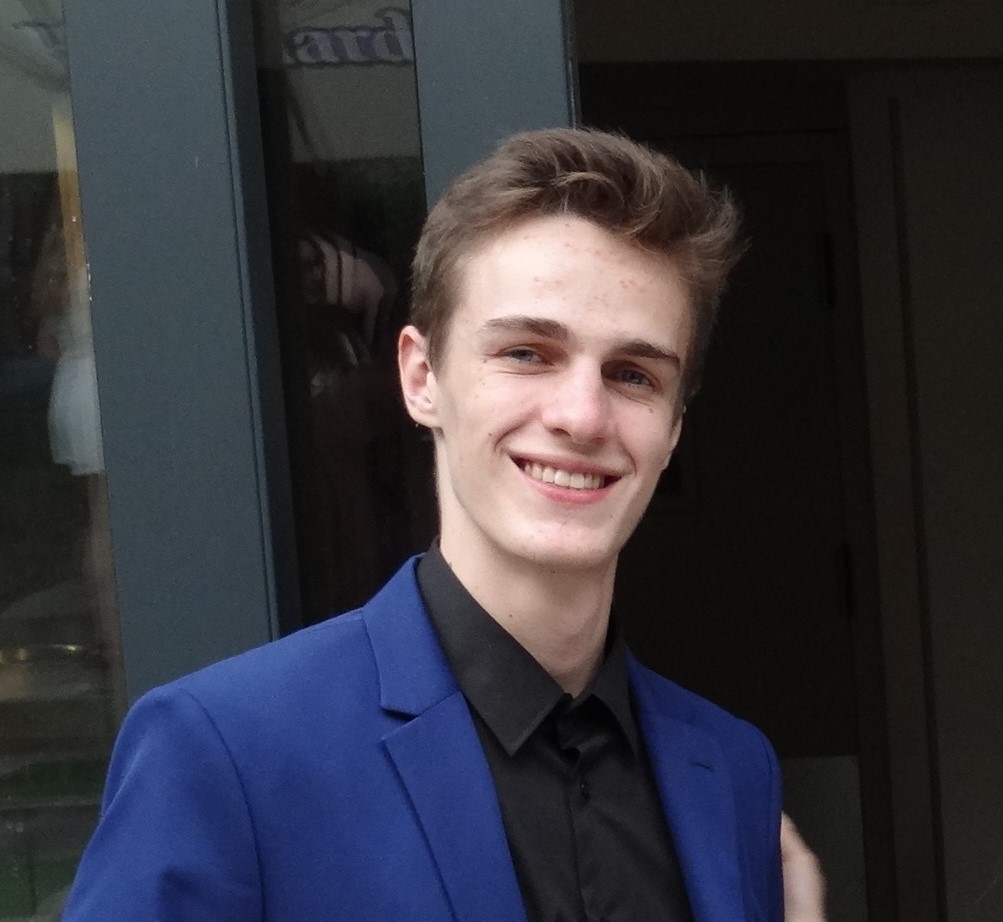 Etudiant en Master 1 à l’ESCP Business SchoolActuellement en spécialité International Consulting à Madrid2021 – 2023M1 - Master in Management (MiM) parcours Grande Ecole │ ESCP Business SchoolMatières : Opérations, Coûts et décisions, Foundations of consulting, Organisations et management…2018 – 2021Classe Préparatoire B/L – Lettres et sciences sociales │ Lycée Sainte-Marie de Neuilly Matières : Sciences économiques et sociales, Histoire, Mathématiques, Littérature, Philosophie, Géographie…Résultats : admissibilités aux Ecoles Normales Supérieures (Ulm, Lyon, Cachan)Diplôme : équivalence L3 en Sciences sociales – Géographie à l’Université Paris-Nanterre (VES)2015 – 2018Filière Scientifique, baccalauréat mention Très Bien │ Lycée Notre Dame de MeudonAvril-juillet 20223 moisMr Expert, start-up, leader de l’estimation d’œuvres d’art en ligne │ Stage en marketing digitalMarketing digital, SEO et SAO, création de publicités, utilisation de Google Ads et Google AnalyticsDémarchage, partenariats, rédactions et publications d’articles en rapport avec le marché de l’artDécembre 20171 semaineCentre Dramatique National de Normandie-Rouen │ Stage d’observation avec le directeur adjointEntretiens avec des professionnels (administration, chargés et directeurs de production, techniciens...)Etude de dossiers de production, et autres documents administratifsObservation des réunions : réunion hebdomadaire, réunion régionale à la Comédie de Caen20141 semaineCentre Dramatique National de Normandie-Rouen │ Stage d’observation de 3ème2021-2023BDE ESCP – Bureau des Eleves Responsable de communication : création de visuels (Photoshop, Illustrator, Canva) et de logos pour plus de 2000 objets physiques (t-shirt, eco-cup…), plannings de publications, et visuels d’événements de 1 000 personnesChargé de démarchage : organisation de partenariats avec MUBI, Air France, AsusArt Maniac ESCP – troupe de théâtreVice-Président d’une troupe de 20 comédiens : 6 représentations pour 1000 spectateurs total en une semaineChargé de communication et de création : conception et diffusion de l’afficheLanguesFrançais
Langue maternelle
Anglais 
C1
Espagnol
B2IT SkillsMS Office :
Word (avancé)
Excel (avancé)
PowerPoint (avancé)Adobe :
Photoshop (bases)
Illustrator (bases)Théâtre – 2010-2018 et 2021Art Maniac ESCP – 2021-2022, ParisAide à la préparation du spectacle des élèves de première année (hypospectacle) – 2018, NeuillyThéâtre de la Clarté – 2010-2015, Boulogne-BillancourtBaccalauréat option Théâtre – 2016-2018, MeudonStage de comédie au Cours Florent – 1 semaine en aout 2016, ParisDanse – 2012-2018, avec l’association Danse & cieMédaille d'or aux Rencontres Chorégraphiques Nationales de la FFD – 2017, MontluçonMédaille de bronze aux Rencontres Chorégraphiques Nationales de la FFD – 2016, MontluçonEcriture Lauréat du Prix Clara de la maison d’édition d’Héloïse d’Ormesson – 2017, publication d'une nouvelle dans un recueil, Interview avec Bernard Lehut (RTL), soirée de remise de prix à l’Hôtel de ville